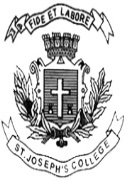 ST. JOSEPH’S COLLEGE (AUTONOMOUS), BENGALURU-27B.A. HISTORY - I SEMESTERSEMESTER EXAMINATION: OCTOBER 2021(Examination conducted in March 2022)I Semester - History HS 1121 : History Of India : Earliest times to 200 BCEtime : 3 hrs.							                    Max. Marks : 100This question paper has 2 printed pages and 4 partsSECTION -  A 	Answer any 2 of the following    				        	 	(2 x 15 = 30)1.	Discuss the main feature of the Town planning and trade contacts of the Harappan civilization?2.	Explain the life and teachings of Gautama Buddha?3.	Sketch the rise of the Mauryans with special reference to Chandragupta Maurya?					SECTION -  B  	                	           (10 + 10 = 20) 4.	Mark on the outline map provided the following places and write their 		historical importance.	1.  Amaravati         2. Dolavira          3. Mount Abu         4. Taxila        5. Ujjain        6. Sanchi        7.  Sravanabelagola            8. Vallabhi             9. Maski               10. Lothal   SECTION -  CAnswer any 6 of the following    					   	(5 x 6 = 30)5.	Write a note on the archeological sources for the study of Indian History6.	Mention the causes for the decline of the Harappan civilization?7.	Discuss the emergence of Varna system in the later Vedic period?…………………………..PTO8.	Explain the teachings of Mahavira.9.	Mention the differences between the Digambaras and Swethambaras?10.	Write a note on the Mahajanapadas?11.	What were the seven features of Kautilya’s Arthasastra.12.	Write a note on Asokan Dhamma.13.	 Write a note on the Satavahanas contribution to Society and Culture?SECTION -  D 	Answer any 10 of the following questions 		            			   (10 x 2 = 20)14.	What is Pre History ?15.	Mention the Paleolithic Tools.16.	Name any four Harappan sites ?17.	Who were the parents of Mahavira ?18.	Who were the mother and foster mother of Buddha ?19.	Who were the children of Asoka who were sent to Ceylon ?20.	Which of the Mahajanapadas were the most powerful? Why ?21.	Who were the daughter and ambassador of Selecus Nikator ?22.	Mention two places where Buddhist Councils were held ?23.	Who was the founder of the Sunga dynasty? Which was their first capital ?24. 	Name two literary sources for the study of Mauryan history ?25.	Who were the first and the last rulers of the Kanva dynasty ?*****************